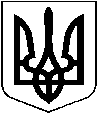 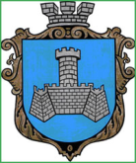 У К Р А Ї Н Ам. Хмільник  Вінницької  областіР О З П О Р Я Д Ж Е Н Н Я М І С Ь К О Г О    Г О Л О В И « 18» листопада_2019 року                                                                                    №450 - р     Про створення робочої комісії по розгляду депутатського звернення депутата міської ради Тихонова В.В. про обстеження стану існуючого каналу поверхневого водовідведення із місцевості житлової садибної забудови, який перетинаючи вулиці Чайковського й Вугринівську, витікає до старого русла р. Південний Буг в м. Хмільнику      З метою проведення візуального обстеження і втановлення причини підняття рівня грунтових вод в зоні існуючого каналу поверхневого водовідведення із місцевості житлової садибної забудови, який перетинаючи вулиці Чайковського й Вугринівську, витікає до старого русла р. Південний Буг, вжиття відповідних заходів впливу до порушників вимог Водного кодексу України з метою врегулювання умов його функціювання, керуючись п.20 ст.42 й п.8 ст.59  Закону України «Про місцеве самоврядування в Україні»:Створити робочу комісію:голова комісії - Загіка В.М., заступник міського голови з питань діяльності виконавчих органів міської ради;секретар комісії - Скоропаденко М.Г., головний спеціаліст управління містобудування та архітектури;члени комісії:Сташок І.Г., начальник управління ЖКГ та КВ міської ради;        Загниборода М. М., начальник управління містобудування та архітектури  міської ради - Головний архітектор міста;       Тишкевич С.В., начальник відділу земельних відносин міської ради;       Чорна А.М., головний спеціаліст  Хмільницького районного Управління ГУ Держпродспоживслужби у Вінницькій області (за згодою);       Полонський С.Б., начальник КП «Хмільниккомунсервіс»;      Тихонов В.В., депутат міської ради (за згодою);      Кулак Т.О., депутат міської ради (за згодою).          2. Про результати роботи комісії інформувати виконавчий комітет міської ради у встановленому порядку до 01.12.2019р.       3. Контроль за виконанням даного розпорядження покладаю на голову комісії - Загіку В.М., заступника міського голови з питань діяльності виконавчих органів влади.                                  Міський голова                                                   С.Б. Редчик                                                      Маташ С.П.                                                     Загіка В.М.                                                     Буликова Н.А.                                                     Загниборода М.М.                                                     Тишкевич С. В.                                             Сташок І.Г.                                             Скоропаденко М.Г. 